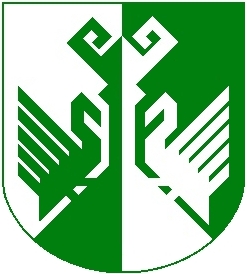 от 30 октября 2017 года № 372 Об утверждении перечня государственных и муниципальных услуг муниципального образования «Сернурский муниципальный район»В соответствии с федеральным законом Российской Федерации от 27.07.2010 г. № 210-ФЗ «Об организации предоставления государственных и муниципальных услуг», администрация Сернурского муниципального района постановляет:Утвердить прилагаемый перечень государственных и муниципальных услуг муниципального образования «Сернурский муниципальный район».Контроль за исполнением настоящего постановления возложить на заместителя главы администрации муниципального образования «Сернурский муниципальный район» по экономическому развитию территории Свинину Д.З. 3. Настоящее постановление вступает в силу со дня его подписания.                                                                                                                                                                                                                                                        УТВЕРЖДЕН                                                                                                                                                                                                                                                  постановлением администрацииСернурского муниципального района                                                                                                                                                                                                                                                                     от 30.10.2017 г. № 372Перечень государственных и муниципальных услугмуниципального образования «Сернурский муниципальный район»ШЕРНУРМУНИЦИПАЛРАЙОНЫНАДМИНИСТРАЦИЙЖЕАДМИНИСТРАЦИЯ СЕРНУРСКОГО МУНИЦИПАЛЬНОГО РАЙОНАПУНЧАЛПОСТАНОВЛЕНИЕГлава администрацииСернурскогомуниципального районаС.Адиганов№ п/пНаименование услугСтруктурное подразделение МО, ответственное за государственную или муниципальную услугуНормативный правовой акт, закрепляющий предоставление услуги за МО1Прием заявлений, постановка на учет и зачисление детей в образовательные учреждения, реализующие основную образовательную программу дошкольного образования (детские сады) на территории муниципального образования «Сернурский муниципальный район»МУ «Отдел образования и по делам молодежи администрации муниципального образования «Сернурский муниципальный район»Федеральный закон Российской Федерации от 29.12.2012 №273-ФЗ «Об образовании в Российской Федерации», федеральный закон Российской Федерации от 27.07.2010 №210-ФЗ «Об организации предоставления государственных и муниципальных услуг», закон Республики Марий Эл от 01.08.2013 г №29-З «Об образовании в Республике Марий Эл», Решение Собрания депутатов муниципального образования "Сернурский муниципальный район" от 18 марта 2015 года № 45 "Об утверждении Положения о Муниципальном учреждении «Отдел образования и по делам молодежи администрации муниципального образования «Сернурский муниципальный район» (в новой редакции)"2Предоставление информации о порядке проведения государственной (итоговой) аттестации обучающихся, освоивших образовательные программы основного общего и среднего  общего образования, в том числе в форме единого государственного экзамена, а также информации из баз данных субъектов РФ об участниках ЕГЭ и о результатах ЕГЭМУ «Отдел образования и по делам молодежи администрации муниципального образования «Сернурский муниципальный район»Федеральный закон Российской Федерации от 29.12.2012 №273-ФЗ «Об образовании в Российской Федерации», федеральный закон от 02.05.2006 № 59-ФЗ «О порядке рассмотрения обращений граждан Российской Федерации», федеральный закон Российской Федерации от 27.07.2010 №210-ФЗ «Об организации предоставления государственных и муниципальных услуг», закон Республики Марий Эл от 01.08.2013 г №29-З «Об образовании в Республике Эл», Решение Собрания депутатов муниципального образования "Сернурский муниципальный район" от 18 марта 2015 года № 45 "Об утверждении Положения о Муниципальном учреждении «Отдел образования и по делам молодежи администрации муниципального образования «Сернурский муниципальный район» (в новой редакции)"3Предоставление информации об организации общедоступного и бесплатного дошкольного,  начального общего, основного общего, среднего  общего образования, а также дополнительного образования в муниципальных образовательных учреждениях, расположенных на территории муниципального образования «Сернурский муниципальный район»МУ «Отдел образования и по делам молодежи администрации муниципального образования «Сернурский муниципальный район»Федеральный закон Российской Федерации от 29.12.2012 №273-ФЗ «Об образовании в Российской Федерации», федеральный закон Российской Федерации от 27.07.2010 №210-ФЗ «Об организации предоставления государственных и муниципальных услуг», закон Республики Марий Эл от 01.08.2013 г №29-З «Об образовании в Республике Эл», Решение Собрания депутатов муниципального образования "Сернурский муниципальный район" от 18 марта 2015 года № 45 "Об утверждении Положения о Муниципальном учреждении «Отдел образования и по делам молодежи администрации муниципального образования «Сернурский муниципальный район» (в новой редакции)"4Предоставление информации об образовательных программах и учебных планах, рабочих программах учебных курсов, предметов, дисциплин (модулей), годовых календарных учебных графикахМУ «Отдел образования и по делам молодежи администрации муниципального образования «Сернурский муниципальный район»Федеральный закон Российской Федерации от 29.12.2012 №273-ФЗ «Об образовании в Российской Федерации», федеральный закон Российской Федерации от 27.07.2010 №210-ФЗ «Об организации предоставления государственных и муниципальных услуг», закон Республики Марий Эл от 01.08.2013 г №29-З «Об образовании в Республике Эл», Решение Собрания депутатов муниципального образования "Сернурский муниципальный район" от 18 марта 2015 года № 45 "Об утверждении Положения о Муниципальном учреждении «Отдел образования и по делам молодежи администрации муниципального образования «Сернурский муниципальный район» (в новой редакции)"5Прием заявлений для участия в программе «Обеспечение жильем молодых семей», постановка на учет молодых семейМУ «Отдел образования и по делам молодежи администрации муниципального образования «Сернурский муниципальный район»Федеральный закон Российской Федерации от 06.10.2003 № 131-ФЗ «Об общих принципах организации местного самоуправления в Российской Федерации», федеральный закон Российской Федерации от 02.05.2006 № 59-ФЗ                 «О порядке рассмотрения обращения граждан Российской Федерации», федеральный закон Российской Федерации от 27.07.2010                              № 210-ФЗ «Об организации предоставления государственных и муниципальных услуг», Решение Собрания депутатов муниципального образования "Сернурский муниципальный район" от 18 марта 2015 года № 45 "Об утверждении Положения о Муниципальном учреждении «Отдел образования и по делам молодежи администрации муниципального образования «Сернурский муниципальный район» (в новой редакции)"6Предоставление информации, прием документов органами опеки и попечительства от лиц желающих установить опеку (попечительство) над несовершеннолетним гражданиномМУ «Отдел образования и по делам молодежи администрации муниципального образования «Сернурский муниципальный район»федеральный закон Российской Федерации от 27.07.2010                              № 210-ФЗ «Об организации предоставления государственных и муниципальных услуг», федеральный закон Российской Федерации от 21.12.1996 № 159-ФЗ       «О дополнительных гарантиях по социальной поддержке детей-сирот и детей, оставшихся без попечения родителей»; федеральный закон Российской Федерации от 24.04.2008 № 48-ФЗ
 «Об опеке и попечительстве»; закон Республики Марий Эл от 25.10.2007 № 49-З «О наделении органов местного самоуправления отдельными государственными полномочиями по опеке и попечительству, назначению и выплате единовременных пособий при передаче ребенка на воспитание в семью и признании утратившими силу некоторых законодательных актов Республики Марий Эл», Решение Собрания депутатов муниципального образования "Сернурский муниципальный район" от 18 марта 2015 года № 45 "Об утверждении Положения о Муниципальном учреждении «Отдел образования и по делам молодежи администрации муниципального образования «Сернурский муниципальный район» (в новой редакции)"7Социальная поддержка и социальное обслуживание детей-сирот, безнадзорных детей, детей, оставшихся без попечения родителейМУ «Отдел образования и по делам молодежи администрации муниципального образования «Сернурский муниципальный район»федеральный закон Российской Федерации от 27.07.2010 № 210-ФЗ «Об организации предоставления государственных и муниципальных услуг», закон Республики Марий Эл от 02.12.2004 N 50-З "О социальной поддержке и социальном обслуживании отдельных категорий граждан в Республике Марий Эл", Решение Собрания депутатов муниципального образования "Сернурский муниципальный район" от 18 марта 2015 года № 45 "Об утверждении Положения о Муниципальном учреждении «Отдел образования и по делам молодежи администрации муниципального образования «Сернурский муниципальный район» (в новой редакции)"8Предоставление информации о текущей успеваемости учащегося, ведение электронного дневника и электронного журнала успеваемостиМУ «Отдел образования и по делам молодежи администрации муниципального образования «Сернурский муниципальный район»Федеральный закон Российской Федерации от 06.10.2003 №131-ФЗ «Об общих принципах организации местного самоуправления в Российской Федерации», федеральный закон от 09.02.2009 №8-ФЗ «Об обеспечении доступа к информации о деятельности государственных органов и органов местного самоуправления», федеральный закон от 02.05.2006 №59-ФЗ «О порядке рассмотрения обращений граждан Российской Федерации», Решение Собрания депутатов муниципального образования "Сернурский муниципальный район" от 18 марта 2015 года № 45 "Об утверждении Положения о Муниципальном учреждении «Отдел образования и по делам молодежи администрации муниципального образования «Сернурский муниципальный район» (в новой редакции)"9Выдача разрешения на распоряжение имуществом, принадлежащим несовершеннолетним гражданамМУ «Отдел образования и по делам молодежи администрации муниципального образования «Сернурский муниципальный район»Гражданский кодекс Российской Федерации, Семейный кодекс Российской Федерации, Жилищный кодекс Российской Федерации, федеральный закон Российской Федерации от 02.05.2006 №59-ФЗ «О порядке рассмотрения обращений граждан Российской Федерации», Решение Собрания депутатов муниципального образования "Сернурский муниципальный район" от 18 марта 2015 года № 45 "Об утверждении Положения о Муниципальном учреждении «Отдел образования и по делам молодежи администрации муниципального образования «Сернурский муниципальный район» (в новой редакции)"10Устройство несовершеннолетних детей в интернатные учрежденияМУ «Отдел образования и по делам молодежи администрации муниципального образования «Сернурский муниципальный район»Семейный кодекс Российской Федерации, федеральный закон Российской Федерации от 02.05.2006 №59-ФЗ «О порядке рассмотрения обращений граждан Российской Федерации», Решение Собрания депутатов муниципального образования "Сернурский муниципальный район" от 18 марта 2015 года № 45 "Об утверждении Положения о Муниципальном учреждении «Отдел образования и по делам молодежи администрации муниципального образования «Сернурский муниципальный район» (в новой редакции)"11Прием заявлений на выдачу дубликатов документов государственного образца об основном общем и среднем  общем образованииМУ «Отдел образования и по делам молодежи администрации муниципального образования «Сернурский муниципальный район»Федеральный закон Российской Федерации от 02.05.2006 №59-ФЗ «О порядке рассмотрения обращений граждан Российской Федерации», федеральный закон Российской Федерации от 27.07.2006 №149-ФЗ «Об информации, информационных технологиях и о защите информации», Федеральный закон Российской Федерации от 29.12.2012 №273-ФЗ «Об образовании в Российской Федерации», Решение Собрания депутатов муниципального образования "Сернурский муниципальный район" от 18 марта 2015 года № 45 "Об утверждении Положения о Муниципальном учреждении «Отдел образования и по делам молодежи администрации муниципального образования «Сернурский муниципальный район» (в новой редакции)"12Организация отдыха, оздоровления и занятости детей и подростков в каникулярное времяМУ «Отдел образования и по делам молодежи администрации муниципального образования «Сернурский муниципальный район»Федеральный закон Российской Федерации от 09.02.2009 №8-ФЗ «Об обеспечении доступа к информации о деятельности государственных органов и органов местного самоуправления, федеральный закон Российской Федерации от 02.05.2006 №59-ФЗ «О порядке рассмотрения обращений граждан Российской Федерации», закон Республики Марий Эл от 02.03.2010 №1-З «О наделении органов местного самоуправления отдельными государственными полномочиями Республики Марий Эл по организации и обеспечению оздоровления и отдыха детей в организациях отдыха детей и их оздоровления», Решение Собрания депутатов муниципального образования "Сернурский муниципальный район" от 18 марта 2015 года № 45 "Об утверждении Положения о Муниципальном учреждении «Отдел образования и по делам молодежи администрации муниципального образования «Сернурский муниципальный район» (в новой редакции)"13Организация предоставления бесплатного питания для обучающихся из многодетных семей муниципальных общеобразовательных учреждений, расположенных на территории муниципального образования «Сернурский муниципальный район»МУ «Отдел образования и по делам молодежи администрации муниципального образования «Сернурский муниципальный район»Федеральный закон Российской Федерации от 27.07.2010 №210-ФЗ «Об организации предоставления государственных и муниципальных услуг», Федеральный закон Российской Федерации от 02.05.2006 г. № 59-ФЗ «О порядке рассмотрения обращений граждан Российской федерации», Федеральный закон Российской Федерации от 06.10.2003 г. № 131-ФЗ «Об общих принципах организации местного самоуправления в Российской Федерации», Постановление главного государственного санитарного врача РФ от 23 июля 2008 г. № 45 «Об утверждении СанПиН 2.4.5.2409-08», Закон Республики Марий Эл от 02 декабря 2004 г. №50-З «О социальной поддержке и социальном обслуживании отдельных категорий граждан в Республике Марий Эл», Решение Собрания депутатов муниципального образования "Сернурский муниципальный район" от 18 марта 2015 года № 45 "Об утверждении Положения о Муниципальном учреждении «Отдел образования и по делам молодежи администрации муниципального образования «Сернурский муниципальный район» (в новой редакции)"14Предоставление субсидий субъектам малого и среднего предпринимательстваОтдел экономики администрации муниципального образования «Сернурский муниципальный район»Федеральный закон Российской Федерации от 06.10.2003 г. № 131-ФЗ «Об общих принципах организации местного самоуправления в Российской Федерации»; Федеральный закон Российской Федерации от 24.07.2007 г. № 209-ФЗ «О развитии малого и среднего предпринимательства в Российской Федерации»; федеральный закон Российской Федерации от 27.07.2010 г. № 210-ФЗ «Об организации предоставления государственных и муниципальных услуг»15Выдача справок (тематических, социально-правовых) по заявлениям и запросам юридических и физических лиц, в том числе поступивших из-за рубежаАрхивный отдел администрации муниципального образования «Сернурский муниципальный район»Федеральный закон Российской Федерации от 06.10.2003 № 131-ФЗ «Об общих принципах организации местного самоуправления в Российской Федерации,  федеральный закон от 22.10.2004 № 125-ФЗ «Об архивном деле в Российской Федерации», закон Республики Марий Эл от 06.07.2005
№ 29-З  «Об архивном деле в Республике Марий Эл», Приказ Министерства культуры и массовых коммуникаций Российской Федерации от 18.11. 2007  № 19     «Об утверждении Правил организации хранения, комплектования, учета и использования документов Архивного фонда Российской Федерации и других архивных документов в государственных и муниципальных архивах, музеях и библиотеках, организациях Российской академии наук»16Государственная регистрация рожденияОтдел ЗАГС администрации муниципального образования «Сернурский муниципальный район»Федеральный закон от 15.11.1997 № 143-ФЗ
 «Об актах гражданского состояния», Постановление Правительства Российской Федерации от 31.10.1998   № 1274 «Об утверждении форм бланков заявлений о государственной регистрации актов гражданского состояния, справок и иных документов, подтверждающих государственную регистрацию актов гражданского состояния», Закон Республики Марий Эл от 09.11.2005 № 46-З «О наделении органов местного самоуправления муниципальных районов и городских округов Республики Марий Эл государственными полномочиями на государственную регистрацию актов гражданского состояния», Административный регламент предоставления государственной услуги по государственной регистрации актов гражданского состояния органами, осуществляющими государственную регистрацию актов гражданского состояния на территории Российской Федерации (утвержден приказом Министерства юстиции Российской Федерации от 29.11.2011г. № 412)17Государственная регистрация заключения бракаОтдел ЗАГС администрации муниципального образования «Сернурский муниципальный район»Федеральный закон российской Федерации от 15.11.1997 № 143-ФЗ «Об актах гражданского состояния», Постановление Правительства Российской Федерации от 31.10.1998 № 1274 «Об утверждении форм бланков заявлений о государственной регистрации актов гражданского состояния, справок и иных документов, подтверждающих государственную регистрацию актов гражданского состояния», Закон Республики Марий Эл от 09.11.2005 № 46-З «О наделении органов местного самоуправления муниципальных районов и городских округов Республики Марий Эл государственными полномочиями на государственную регистрацию актов гражданского состояния», Административный регламент предоставления государственной услуги по государственной регистрации актов гражданского состояния органами, осуществляющими государственную регистрацию актов гражданского состояния на территории Российской Федерации (утвержден приказом Министерства юстиции Российской Федерации от 29.11.2011г. № 412)18Государственная регистрация расторжения бракаОтдел ЗАГС администрации муниципального образования «Сернурский муниципальный район»Федеральный закон Российской Федерации от 15.11.1997 № 143-ФЗ «Об актах гражданского состояния», Постановление Правительства Российской Федерации от 31.10.1998    № 1274 «Об утверждении форм бланков заявлений о государственной регистрации актов гражданского состояния, справок и иных документов, подтверждающих государственную регистрацию актов гражданского состояния», Закон Республики Марий Эл от 09.11.2005 № 46-З «О наделении органов местного самоуправления муниципальных районов и городских округов Республики Марий Эл государственными полномочиями на государственную регистрацию актов гражданского состояния»;Административный регламент предоставления государственной услуги по государственной регистрации актов гражданского состояния органами, осуществляющими государственную регистрацию актов гражданского состояния на территории Российской Федерации (утвержден приказом Министерства юстиции Российской Федерации от 29.11.2011г. № 412)19Государственная регистрация усыновления (удочерения)Отдел ЗАГС администрации муниципального образования «Сернурский муниципальный район»Федеральный закон Российской Федерации от 15.11.1997 № 143-ФЗ «Об актах гражданского состояния», Постановление Правительства Российской Федерации от 31.10.1998    № 1274 «Об утверждении форм бланков заявлений о государственной регистрации актов гражданского состояния, справок и иных документов, подтверждающих государственную регистрацию актов гражданского состояния», Закон Республики Марий Эл от 09.11.2005 № 46-З «О наделении органов местного самоуправления муниципальных районов и городских округов Республики Марий Эл государственными полномочиями на государственную регистрацию актов гражданского состояния», Административный регламент предоставления государственной услуги по государственной регистрации актов гражданского состояния органами, осуществляющими государственную регистрацию актов гражданского состояния на территории Российской Федерации (утвержден приказом Министерства юстиции Российской Федерации от 29.11.2011г. № 412)20Государственная регистрация установления отцовстваОтдел ЗАГС администрации муниципального образования «Сернурский муниципальный район»Федеральный закон Российской Федерации от 15.11.1997 № 143-ФЗ «Об актах гражданского состояния», Постановление Правительства Российской Федерации от 31.10.1998     № 1274 «Об утверждении форм бланков заявлений о государственной регистрации актов гражданского состояния, справок и иных документов, подтверждающих государственную регистрацию актов гражданского состояния», Закон Республики Марий Эл от 09.11.2005 № 46-З «О наделении органов местного самоуправления муниципальных районов и городских округов Республики Марий Эл государственными полномочиями на государственную регистрацию актов гражданского состояния», Административный регламент предоставления государственной услуги по государственной регистрации актов гражданского состояния органами, осуществляющими государственную регистрацию актов гражданского состояния на территории Российской Федерации (утвержден приказом Министерства юстиции Российской Федерации от 29.11.2011г. № 412)21Государственная регистрация перемены имениОтдел ЗАГС администрации муниципального образования «Сернурский муниципальный район»Федеральный закон Российской Федерации от 15.11.1997 № 143-ФЗ «Об актах гражданского состояния», Постановление Правительства Российской Федерации от 31.10.1998 № 1274 «Об утверждении форм бланков заявлений о государственной регистрации актов гражданского состояния, справок и иных документов, подтверждающих государственную регистрацию актов гражданского состояния», Закон Республики Марий Эл от 09.11.2005 № 46-З «О наделении органов местного самоуправления муниципальных районов и городских округов Республики Марий Эл государственными полномочиями на государственную регистрацию актов гражданского состояния», Административный регламент предоставления государственной услуги по государственной регистрации актов гражданского состояния органами, осуществляющими государственную регистрацию актов гражданского состояния на территории Российской Федерации (утвержден приказом Министерства юстиции Российской Федерации от 29.11.2011г. № 412)22Государственная регистрация смертиФедеральный закон Российской Федерации от 15.11.1997 № 143-ФЗ «Об актах гражданского состояния», Постановление Правительства Российской Федерации от 31.10.1998 № 1274 «Об утверждении форм бланков заявлений о государственной регистрации актов гражданского состояния, справок и иных документов, подтверждающих государственную регистрацию актов гражданского состояния», Закон Республики Марий Эл от 09.11.2005 № 46-З «О наделении органов местного самоуправления муниципальных районов и городских округов Республики Марий Эл государственными полномочиями на государственную регистрацию актов гражданского состояния», Административный регламент предоставления государственной услуги по государственной регистрации актов гражданского состояния органами, осуществляющими государственную регистрацию актов гражданского состояния на территории Российской Федерации (утвержден приказом Министерства юстиции Российской Федерации от 29.11.2011г. № 412)23Выдача   повторных свидетельств о государственной регистрации актов гражданского состояния и иных документов (справок), подтверждающих факт государственной регистрации акта гражданского состоянияОтдел ЗАГС администрации муниципального образования «Сернурский муниципальный район»Федеральный закон Российской Федерации от 15.11.1997 № 143-ФЗ «Об актах гражданского состояния», Постановление Правительства Российской Федерации от 31.10.1998   № 1274 «Об утверждении форм бланков заявлений о государственной регистрации актов гражданского состояния, справок и иных документов, подтверждающих государственную регистрацию актов гражданского состояния», Закон Республики Марий Эл от 09.11.2005 № 46-З «О наделении органов местного самоуправления муниципальных районов и городских округов Республики Марий Эл государственными полномочиями на государственную регистрацию актов гражданского состояния», Административный регламент предоставления государственной услуги по государственной регистрации актов гражданского состояния органами, осуществляющими государственную регистрацию актов гражданского состояния на территории Российской Федерации (утвержден приказом Министерства юстиции Российской Федерации от 29.11.2011г. № 412)24Внесение исправлений или изменений в запись акта гражданского состоянияОтдел ЗАГС администрации муниципального образования «Сернурский муниципальный район»Федеральный закон Российской Федерации от 15.11.1997 № 143-ФЗ «Об актах гражданского состояния», Постановление Правительства Российской Федерации от 31.10.1998  № 1274«Об утверждении форм бланков заявлений о государственной регистрации актов гражданского состояния, справок и иных документов, подтверждающих государственную регистрацию актов гражданского состояния», Закон Республики Марий Эл от 09.11.2005 № 46-З «О наделении органов местного самоуправления муниципальных районов и городских округов Республики Марий Эл государственными полномочиями на государственную регистрацию актов гражданского состояния», Административный регламент предоставления государственной услуги по государственной регистрации актов гражданского состояния органами, осуществляющими государственную регистрацию актов гражданского состояния на территории Российской Федерации (утвержден приказом Министерства юстиции Российской Федерации от 29.11.2011г. № 412)25Восстановление (аннулирование) записи акта гражданского состоянияОтдел ЗАГС администрации муниципального образования «Сернурский муниципальный район»Федеральный закон от 15.11.1997 № 143-ФЗ
 «Об актах гражданского состояния», Постановление Правительства Российской Федерации от 31.10.1998           № 1274 «Об утверждении форм бланков заявлений о государственной регистрации актов гражданского состояния, справок и иных документов, подтверждающих государственную регистрацию актов гражданского состояния», Закон Республики Марий Эл от 09.11.2005 № 46-З «О наделении органов местного самоуправления муниципальных районов и городских округов Республики Марий Эл государственными полномочиями на государственную регистрацию актов гражданского состояния», Административный регламент предоставления государственной услуги по государственной регистрации актов гражданского состояния органами, осуществляющими государственную регистрацию актов гражданского состояния на территории Российской Федерации (утвержден приказом Министерства юстиции Российской Федерации от 29.11.2011г. № 412)26Предоставление доступа к оцифрованным изданиям, хранящимся в библиотеках, в том числе к фонду редких книг, с учетом соблюдения требований законодательства РФ об авторских и смежных правахМУ «Отдел культуры администрации Сернурского муниципального района»Федеральный закон Российской Федерации от 06.10.2003 №131-ФЗ «Об общих принципах организации местного самоуправления в Российской Федерации», Закон  Российской Федерации от 09.10.1992 № 3612-1 «Основы законодательства Российской Федерации о культуре», федеральный закон от 29.12.1994 № 78-ФЗ «О библиотечном деле»; федеральный закон от 27.07.2006 № 149-ФЗ «Об информации, информационных технологиях и о защите информации», федеральный закон от 27.12.2002 № 184-ФЗ «О техническом регулировании», Закон Республики Марий Эл от 31.05.1994 № 85-III «О культуре»27Предоставление информации о времени и месте театральных представлений, филармонических и эстрадных концертов и гастрольных мероприятий театров и филармоний, киносеансов, анонсов данных мероприятий МУ «Отдел культуры администрации Сернурского муниципального района»Закон Российской Федерации от 09.10.1992 № 3612-1 «Основы законодательства Российской Федерации о культуре», федеральный закон Российской Федерации от 06.10.2003 № 131-ФЗ «Об общих принципах организации местного самоуправления в Российской Федерации», федеральный закон Российской Федерации от 02.05.2006 № 59-ФЗ «О порядке рассмотрения обращений граждан Российской Федерации», Закон Республики Марий Эл от 31.05.1994 № 85-III «О культуре»28Предоставление информации об объектах культурного наследия регионального или местного значения, находящихся на территории субъекта Российской Федерации и включенных в единый государственный реестр объектов культурного наследия (памятников истории и культуры) народов Российской ФедерацииМУ «Отдел культуры администрации Сернурского муниципального района»Закон Российской Федерации от 09.10.1992 № 3612-1 «Основы законодательства Российской Федерации о культуре», федеральный закон Российской Федерации от 25.06.2002 №73-ФЗ «Об объектах культурного наследия (памятниках истории и культуры) народов Российской Федерации», федеральный закон Российской Федерации от 06.10.2003 № 131-ФЗ «Об общих принципах организации местного самоуправления в Российской Федерации», федеральный закон Российской Федерации от 02.05.2006 № 59-ФЗ «О порядке рассмотрения обращений граждан Российской Федерации», Закон Республики Марий Эл от 31.05.1994 № 85-III «О культуре»29Предоставление земельных участков для строительстваМУ «Отдел по управлению муниципальным имуществом и земельными ресурсами Сернурского муниципального района»Гражданский кодекс Российской Федерации, Земельный кодекс Российской Федерации, федеральный закон Российской Федерации от 06.10.2003 № 131-ФЗ «Об общих принципах организации местного самоуправления в Российской Федерации», федеральный закон Российской Федерации от 02.05.2006 № 59-ФЗ «О порядке рассмотрения обращений граждан Российской Федерации»,  федеральный закон Российской Федерации от 27.07.2006 №149-ФЗ «Об информации, информационных технологиях и о защите информации», федеральный закон Российской Федерации от 13.07.2015 № 218-ФЗ «О государственной регистрации недвижимости»30Предоставление земельных участков собственникам зданий, строений и сооруженийМУ «Отдел по управлению муниципальным имуществом и земельными ресурсами Сернурского муниципального района»Гражданский кодекс Российской Федерации, Земельный кодекс Российской Федерации, федеральный закон Российской Федерации от 06.10.2003 № 131-ФЗ «Об общих принципах организации местного самоуправления в Российской Федерации», федеральный закон Российской Федерации от 02.05.2006 № 59-ФЗ «О порядке рассмотрения обращений граждан Российской Федерации»,  федеральный закон Российской Федерации от 27.07.2006 №149-ФЗ «Об информации, информационных технологиях и о защите информации», федеральный закон Российской Федерации от 13.07.2015 № 218-ФЗ «О государственной регистрации недвижимости»31Предоставление земельных участков для целей не связанных со строительствомМУ «Отдел по управлению муниципальным имуществом и земельными ресурсами Сернурского муниципального района»Гражданский кодекс Российской Федерации, Земельный кодекс Российской Федерации, федеральный закон Российской Федерации от 06.10.2003 № 131-ФЗ «Об общих принципах организации местного самоуправления в Российской Федерации», федеральный закон Российской Федерации от 02.05.2006 № 59-ФЗ «О порядке рассмотрения обращений граждан Российской Федерации»,  федеральный закон Российской Федерации от 27.07.2006 №149-ФЗ «Об информации, информационных технологиях и о защите информации», федеральный закон Российской Федерации от 13.07.2015 № 218-ФЗ «О государственной регистрации недвижимости»32Предоставление в собственность и в аренду земельных участков из земель сельскохозяйственного назначенияМУ «Отдел по управлению муниципальным имуществом и земельными ресурсами Сернурского муниципального района»Земельный кодекс Российской Федерации, федеральный закон Российской Федерации от 06.10.2003 № 131-ФЗ «Об общих принципах организации местного самоуправления в Российской Федерации», федеральный закон Российской Федерации от 02.05.2006 № 59-ФЗ «О порядке рассмотрения обращений граждан Российской Федерации», федеральный закон российской Федерации от 24.07.2002 № 101-ФЗ «Об обороте земель сельскохозяйственного назначения»33Прекращение существующих прав (пожизненного наследуемого владения, постоянного (бессрочного) пользования, аренды) на земельные участкиМУ «Отдел по управлению муниципальным имуществом и земельными ресурсами Сернурского муниципального района»Гражданский кодекс, Земельный кодекс, федеральный закон Российской Федерации от 06.10.2003 № 131-ФЗ «Об общих принципах организации местного самоуправления в Российской Федерации», федеральный закон Российской Федерации от 02.05.2006 № 59-ФЗ «О порядке рассмотрения обращений граждан Российской Федерации»34Выдача справок о праве однократного бесплатного предоставления земельного участка на территории Сернурского районаМУ «Отдел по управлению муниципальным имуществом и земельными ресурсами Сернурского муниципального района»Земельный кодекс, федеральный закон Российской Федерации от 06.10.2003 № 131-ФЗ «Об общих принципах организации местного самоуправления в Российской Федерации», федеральный закон Российской Федерации от 02.05.2006 № 59-ФЗ «О порядке рассмотрения обращений граждан Российской Федерации»35Прием заявлений и заключение договоров на передачу гражданам в собственность жилых помещений муниципального жилого фондаМУ «Отдел по управлению муниципальным имуществом и земельными ресурсами Сернурского муниципального района»Гражданский кодекс Российской Федерации, Жилищный кодекс Российской Федерации, федеральный закон Российской Федерации от 21.12.2001 №178-ФЗ «О приватизации государственного и муниципального имущества»36Предоставление информации из реестра муниципальной собственностиМУ «Отдел по управлению муниципальным имуществом и земельными ресурсами Сернурского муниципального района»Федеральный закон Российской Федерации от 02.05.2006 № 59-ФЗ «О порядке рассмотрения обращений граждан Российской Федерации», федеральный закон Российской Федерации от 27.07.2010 №210-ФЗ «Об организации предоставления государственных и муниципальных услуг»37Предоставление в аренду (безвозмездное пользование) муниципальных нежилых помещенийМУ «Отдел по управлению муниципальным имуществом и земельными ресурсами Сернурского муниципального района»Гражданский кодекс РФ, федеральный закон Российской Федерации от 02.05.2006 № 59-ФЗ «О порядке рассмотрения обращений граждан Российской Федерации», федеральный закон Российской Федерации от 27.07.2010 №210-ФЗ «Об организации предоставления государственных и муниципальных услуг», федеральный закон Российской Федерации от 26.07.2006 № 135-ФЗ «О защите конкуренции», Приказ Федеральной антимонопольной службы от 10.02.2010 № 67 «О порядке проведения конкурсов или аукционов на право заключения договоров аренды, договоров безвозмездного пользования, договоров доверительного управления имуществом, иных договоров, предусматривающих переход прав владения и (или) пользования в отношении государственного или муниципального имущества, и перечне видов имущества, в отношении которого заключение указанных договоров может осуществляться путем проведения торгов в форме конкурса»38Предоставление информации об объектах недвижимого имущества, находящегося в муниципальной собственности и предназначенного для сдачи в арендуМУ «Отдел по управлению муниципальным имуществом и земельными ресурсами Сернурского муниципального района»Гражданский кодекс Российской Федерации, федеральный закон Российской Федерации от 02.05.2006 № 59-ФЗ «О порядке рассмотрения обращений граждан Российской Федерации», федеральный закон Российской Федерации от 27.07.2010 №210-ФЗ «Об организации предоставления государственных и муниципальных услуг», федеральный закон Российской Федерации от 26.07.2006 № 135-ФЗ «О защите конкуренции», федеральный закон Российской Федерации от 25.06.2002 №73-ФЗ «Об объектах культурного наследия (памятниках истории и культуры) народов Российской Федерации» Приказ Федеральной антимонопольной службы от 10.02.2010 № 67 «О порядке проведения конкурсов или аукционов на право заключения договоров аренды, договоров безвозмездного пользования, договоров доверительного управления имуществом, иных договоров, предусматривающих переход прав владения и (или) пользования в отношении государственного или муниципального имущества, и перечне видов имущества, в отношении которого заключение указанных договоров может осуществляться путем проведения торгов в форме конкурса»39 Выдача разрешения на ввод объекта в эксплуатацию на территории муниципального образования «Сернурский муниципальный районОтдел ГОЧС, архитектуры, и экологической безопасности администрации муниципального образования «Сернурский муниципальный район»Градостроительный кодекс, федеральный закон Российской Федерации от 27.07.2010 №210-ФЗ «Об организации предоставления государственных и муниципальных услуг»40Выдача разрешения на строительство, реконструкцию объектов капитального строительстваОтдел ГОЧС, архитектуры, и экологической безопасности администрации муниципального образования «Сернурский муниципальный район»Градостроительный кодекс, федеральный закон Российской Федерации от 27.07.2010 №210-ФЗ «Об организации предоставления государственных и муниципальных услуг»41Выдача разрешений на установку рекламных конструкций на территории муниципального образования «Сернурский муниципальный район», аннулирование таких разрешений (при отказе владельца рекламной конструкции в случае прекращения договора между собственником или владельцем недвижимого имущества, к которому присоединена рекламная конструкция и ее владельцем)Отдел ГОЧС, архитектуры, и экологической безопасности администрации муниципального образования «Сернурский муниципальный район»Федеральный закон Российской Федерации от 06.10.2003 № 131-ФЗ «Об общих принципах организации местного самоуправления в Российской Федерации», федеральный закон Российской Федерации от 02.05.2006 № 59-ФЗ «О порядке рассмотрения обращений граждан Российской Федерации», федеральный закон Российской Федерации от 13.03.2006 № 38-ФЗ «О рекламе»42Выдача градостроительного плана земельного участкаОтдел ГОЧС, архитектуры, и экологической безопасности администрации муниципального образования «Сернурский муниципальный район»Градостроительный кодекс Российской Федерации, Земельный кодекс Российской Федерации, Федеральный закон Российской Федерации от 06.10.2003 № 131-ФЗ «Об общих принципах организации местного самоуправления в Российской Федерации», федеральный закон Российской Федерации от 02.05.2006 № 59-ФЗ «О порядке рассмотрения обращений граждан Российской Федерации»,  федеральный закон Российской Федерации от 27.07.2006 №149-ФЗ «Об информации, информационных технологиях и о защите информации», закон Республики Марий Эл от 05.10.2006 № 52-З «О регулировании отношений в области градостроительной деятельности в Республике Марий Эл»43Перевод жилого помещения в нежилое помещение и нежилого помещения в жилое помещение» на территории муниципального образования «Сернурский муниципальный район»Отдел ГОЧС, архитектуры, и экологической безопасности администрации муниципального образования «Сернурский муниципальный район»Жилищный кодекс Российской Федерации, Градостроительный кодекс Российской Федерации, Федеральный закон Российской Федерации от 06.10.2003 № 131-ФЗ «Об общих принципах организации местного самоуправления в Российской Федерации», федеральный закон Российской Федерации от 02.05.2006 № 59-ФЗ «О порядке рассмотрения обращений граждан Российской Федерации»44Прием заявлений и выдача документов о согласовании переустройства и (или) перепланировки жилого помещения» на территории муниципального образования «Сернурский муниципальный район»Отдел ГОЧС, архитектуры, и экологической безопасности администрации муниципального образования «Сернурский муниципальный район»Жилищный кодекс Российской Федерации, Федеральный закон Российской Федерации от 06.10.2003 № 131-ФЗ «Об общих принципах организации местного самоуправления в Российской Федерации», федеральный закон Российской Федерации от 02.05.2006 № 59-ФЗ «О порядке рассмотрения обращений граждан Российской Федерации»